Паспорт проектаКраткосрочный проект «9 Мая — День Победы»Полежайкина Татьяна Александровна МБДОУ Детский сад №5 пгт Тымовское                                                     пгт Тымовское 2019ПАСПОРТ ПРОЕКТА:Автор: Полежайкина  Татьяна АлександровнаВид проекта: познавательный, творческо – информационный.Длительность: с 02.05.2019 по 12.05.2019.Участники: дети средней группы, родители, воспитателиАктуальность: Патриотическое воспитание ребенка – это основа формирования будущего гражданина. К сожалению, с каждым днем теряется связь поколений, очень мало осталось в живых ветеранов Великой Отечественной войны. Детям необходимо рассказать о Великой отечественной войне, о ее героях, о победе нашего народа.Цель: расширять знания детей о Великой Отечественной войне и ее героях, воспитывать детей в духе патриотизма, любви к Родине.Задачи: Расширять знания о героях Великой Отечественной войны.Воспитывать гордость и уважение к ветеранам ВОВ.Формировать чувство гордости за Родину, за наш народ.Ожидаемые результаты реализации проекта:- обогащение знаний детей о Великой Отечественной войне;- воспитание заботливого и уважительного отношения к ветеранам воины;- развитие творческих способностей детей в продуктивной и музыкальной деятельности;- развитие чувства гордости и патриотизма к своей родине.Интеграция с другими образовательными областями: речевое развитие, познавательное развитие, социально – коммуникативное развитие, художественно – эстетическое развитие.Итоговое проектное мероприятие: утренник «9 Мая – День Победы!»Разработка плана деятельности по достижению цели:1этап – подготовительный:1. Украшение группы к празднику «9 Мая»2. Создание коллажа «Мы наследники Победы!»3. Создание папки – раскладушки для родителей «9 Мая».4. Консультация для родителей «Как рассказать ребенку о войне?»5. Организация выставки «Военная техника»6. Организация выставки детского творчества - "9 Мая"2 этап – основной1. беседы с детьми2. работа с лепбуком «9 мая – День Победы»3. Чтение художественной литературы, рассматривание иллюстраций, тематического альбома «Места боевой славы»4. Художественно – эстетическое развитие - аппликация «Праздничный салют» и «Военный самолет»3 этап – заключительныйУтренник «9 Мая – День ПОБЕДЫ!» 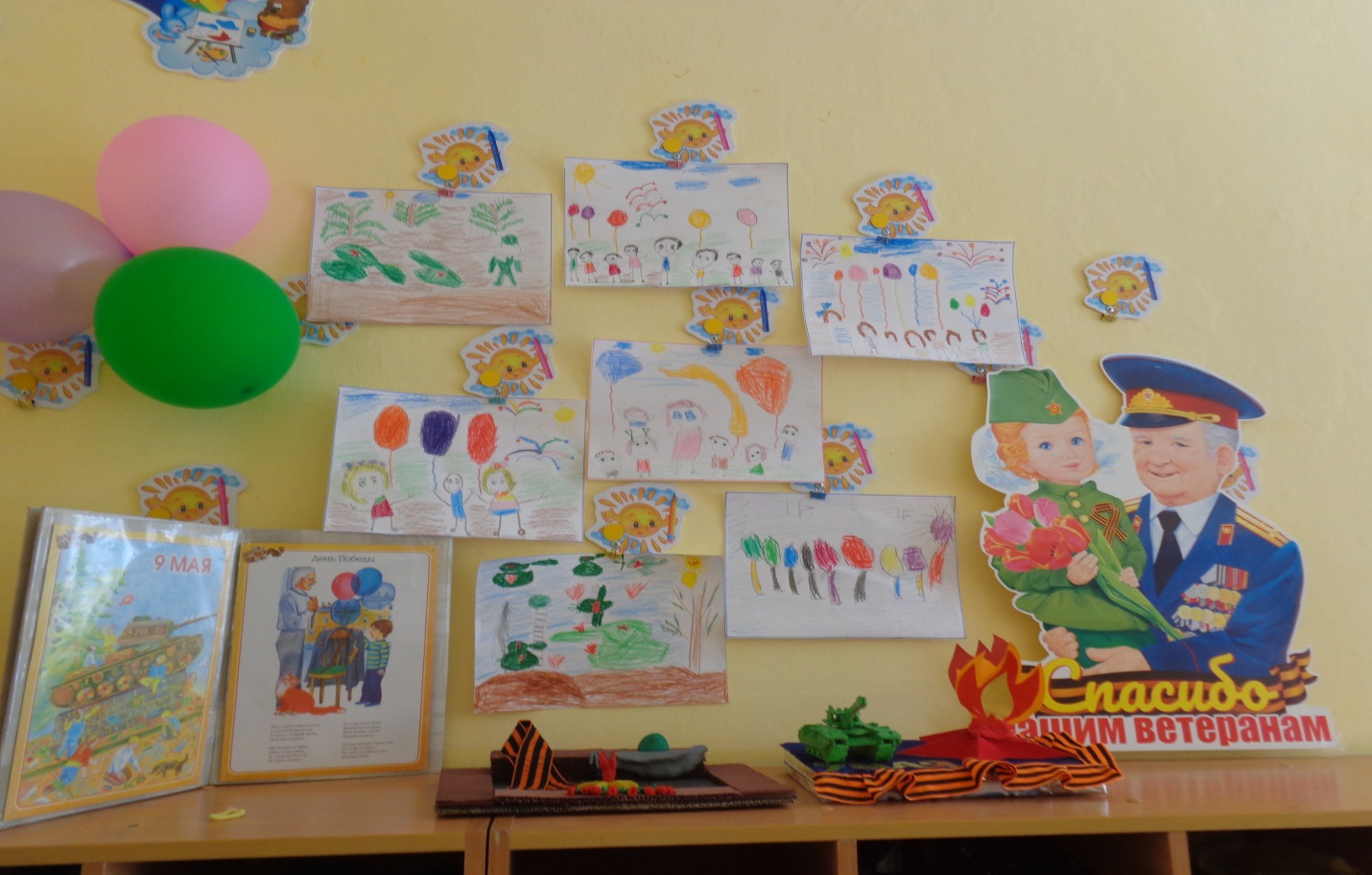 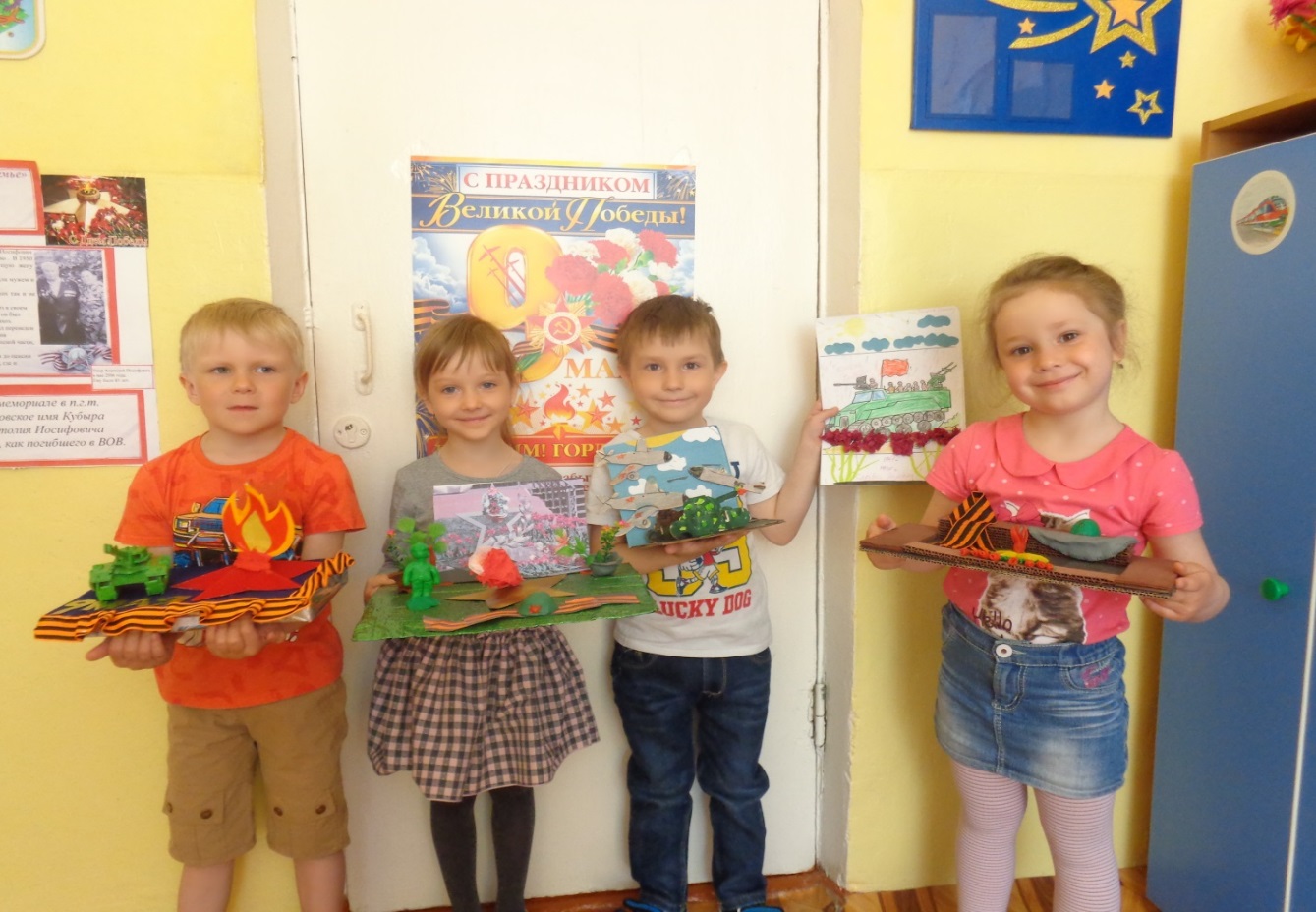 Утверждено: 
Заведующий МБДОУ Детский сад № 5 пгт Тымовское
__________________Н.В.Батурина                                            (Ф. И. О.)   
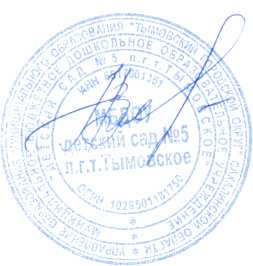 